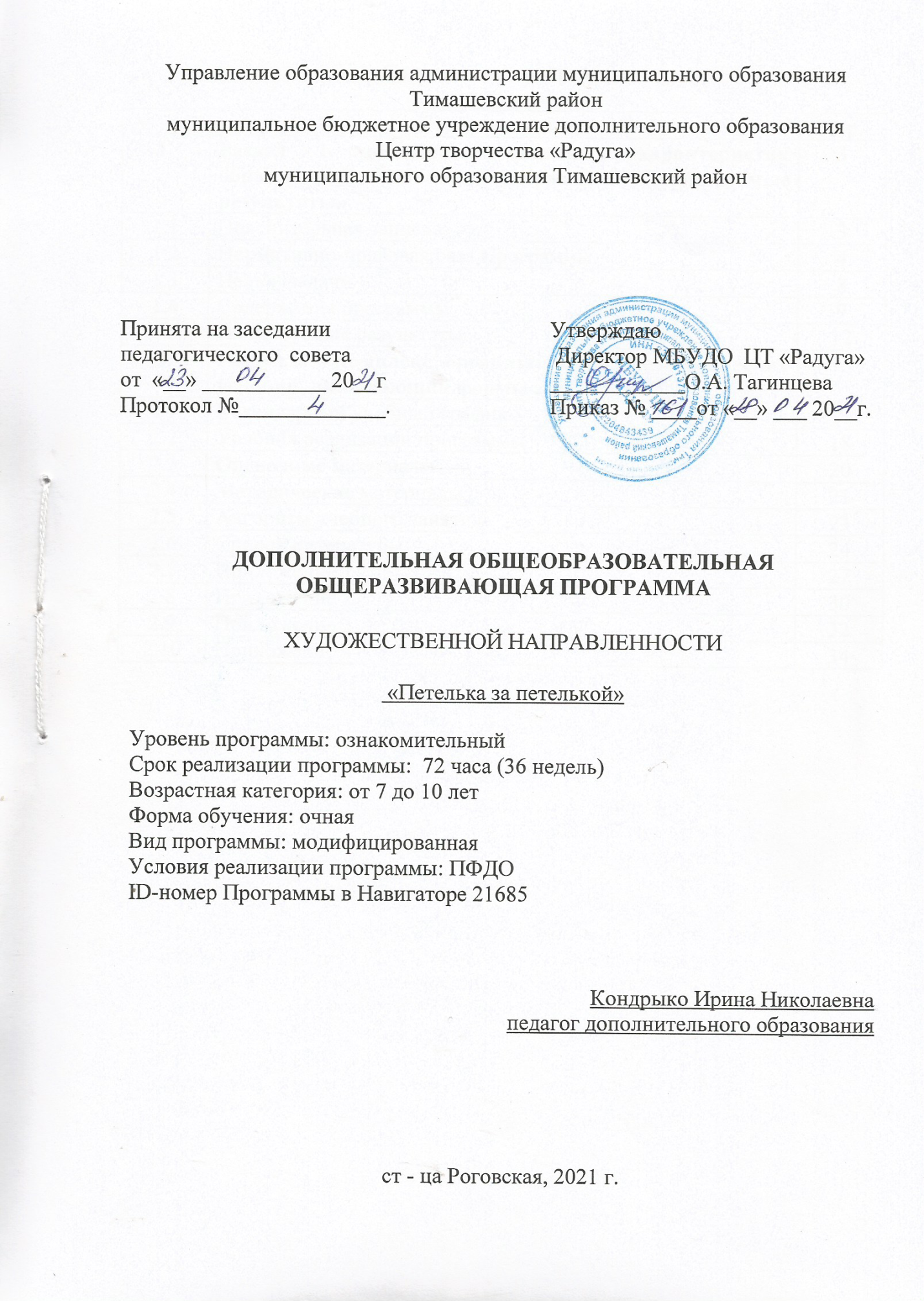 Содержание программыРаздел 1.  «Комплекс основных характеристик образования: объем, содержание, планируемые результаты»»Пояснительная запискаДополнительная общеобразовательная общеразвивающая программа  «Петелька за петелькой» (далее Программа), является модифицированной программой  художественной направленности, так как позволяет ребёнку освоить технику вязания крючком и определить для себя наиболее подходящие способы развития своего творческого потенциала. Программа решает задачи реализации образовательных потребностей детей, защиты прав, адаптации к условиям организованной общественной поддержки их творческих способностей, развития их жизненных и социальных компетенций. Она направлена на то, чтобы: - создать условия для адаптации ребенка  в объединении, детско-взрослом сообществе;- развивать познавательные   и творческие потребности  в области вязания крючком;- обеспечить более высокий уровень социально-нравственного, художественно-эстетического и познавательного развития;- создать условия для развития  личности ребенка и  его творческой самореализации;- обеспечить непрерывность воспитательного и образовательного процесса в тесной связи с семьей. Обучение по данной Программе способствует адаптации учащихся к постоянно меняющимся социально-экономическим условиям, подготовке к самостоятельной жизни в современном мире, профессиональному самоопределению.Творчество - прекрасный путь к познанию самого себя. Кто ты есть? Как ты хочешь заявить себя миру? Самовыражение в творчестве, особенно важно для ребёнка, как растущей личности. Любовь и желание украсить свой быт с давних времён были свойственны человеку. В вещах люди воплощают своё представление  о совершенстве и поэтому вещи выступают носителями общественной психологии, вкусов, взглядов людей на прекрасное. Пройдя через века, вязание дошло до наших дней, узоры которого совершенствовались и передавались из поколения в поколение. Постепенно отбиралось всё лучшее, и создавались неповторимые  изделия с характерными национальными чертами.Незаслуженно забытые изделия ручного вязания в нашей стране вновь приобретают свою ценность и превосходство над серийными промышленными образцами. Недаром в народе всегда ценили вязание как источник эмоциональной духовности. Вязание, развивающее художественный вкус и умение, воспитывающее терпение, приучающее к аккуратности, обогащает нашу внутреннюю жизнь и приносит истинное удовольствие от выполненной работы. Нормативно-правовая база Программы:- Федеральный закон от 29.12.2012г. № 273-ФЗ «Об образовании в Российской Федерации»;	- Федеральный закон "О защите детей от информации, причиняющей вред их здоровью и развитию" от 29.12.2010 N 436-ФЗ (ред. от 18.12.2018) ;	- Проект Концепция развития дополнительного образования детей до 2030 года;	- Постановление Главного государственного санитарного врача РФ от 28 сентября 2020 г. №  28 «Об утверждении санитарных правил СП 2.4.3648-20 «Санитарно-эпидемиологические требования к организациям воспитания и обучения, отдыха и оздоровления детей и молодежи»;	-Приказ Министерства образования и науки Российской Федерации от 09.11. 2018 года  № 196 «Об утверждении порядка организации и осуществления образовательной деятельности по дополнительным общеобразовательным программам»;- Целевая модель развития региональных систем дополнительного образования детей от 03.09.2019 № 467;- Распоряжение Правительства РФ от 29.05.2015 N 996-р «Об утверждении Стратегии развития воспитания в Российской Федерации на период до 2025 года»;- Федеральный национальный  проект  «Успех каждого ребёнка», утвержденный 07 декабря 2018г;- Письмо Министерства образования РФ от 18.06.2003 N 28-02-484/16 «Требования к содержанию и оформлению образовательных программ дополнительного образования детей» (в части, не противоречащей действующему законодательству);Письмо Министерства образования и науки РФ от 11.12.2006 N 06-1844 «О примерных требованиях к программам дополнительного образования детей» (в части, не противоречащей действующему законодательству);- Устав муниципального бюджетного учреждения дополнительного образования Центра творчества «Радуга»;- Положение по проектированию дополнительной общеобразовательной общеразвивающей программе  муниципального бюджетного учреждения дополнительного образования Центра творчества «Радуга» муниципального образования Тимашевский район;- Краевые методические рекомендации по проектированию дополнительных общеобразовательных программ (2020г.)Для того чтобы работа в объединении  была эффективной в программу введён воспитательный компонент. Все дети, независимо от степени успешности, участвуют во всех воспитательных мероприятиях планируемых и проводимых на уровне объединения и в Центре творчества,  а также в  мероприятиях различных уровней. На занятиях проводятся беседы, викторины, интерактивные игры, мастер-классы, конкурсы, где дети становятся не только зрителями и слушателями, но и активными участниками.Актуальность предлагаемой Программы определяется запросом со стороны детей и их родителей на данный вид деятельности. Работа объединения способствует воспитанию эстетической культуры и трудолюбия учащихся, расширению их  кругозора, развитию способности воспринимать и чувствовать прекрасное.  Современным обществом сегодня востребованы люди, способные видеть прекрасное, оригинально нестандартно мыслить, инициативные и умеющие воплощать в практику задуманное. В связи с этим данная Программа решает проблему развития творческих способностей, воображения и мышления ребенка.Постепенно к каждому ребенку придет опыт, сформируются навыки, и он с легкостью выполнит большую работу самостоятельно, без помощи педагога, но всегда будет помнить, и ценить те первые шаги, которые взрослый и ребенок сделали вместе.Актуальность Программы обусловлена следующими факторами:- особенностью современной ситуации, когда очень остро стоит вопрос занятости детей, умения организовать свой досуг. В процессе обучения по данной Программе детям даётся возможность реально, самостоятельно открывать для себя волшебный мир вязания крючком, превратить его в предметы быта. Объединение становится для детей творческим домом, пространством созидательного труда, где развиваются их способности, пробуждается фантазия, приобретается мастерство; - возрастными психологическими особенностями учащихся. Дети в этом возрасте осваивают новый вид деятельности – учебный. Для его успешного освоения необходимо интенсивное развитие психических процессов и зрительно - моторной координации. Занятия в объединении помогают развивать мелкие мышцы кистей рук. Кроме того, вязание позволяет снять эмоциональное напряжение после школы, стрессовое состояние от нагрузок, которыми чревата современная жизнь ребенка.По завершению обучения учащийся может применить свои знания, полученные на занятиях в объединении  в школе на уроках по технологии. Творческие поделки выполненные учащимися на занятиях по декоративно-прикладному творчеству пользуются успехом у родителей.Новизна Программы заключается в том, что учащимся представляется множество возможностей, познакомится с разными материалами, и в дальнейшем научиться с ними работать. Вязание помогает развивать воображение, чувство формы и цвета, точность и аккуратность, трудолюбие, знакомит с традициями народного художественного творчества. Данный вид рукоделия – важный компонент трудового обучения детей: занимаясь им, дети приобретают навык вязания, работы с ножницами, клеем, развивают глазомер, объемное мышление, учатся терпению и настойчивости в достижении цели. В процессе  освоения Программы прослеживаются межпредметные связи:- с биологией  при изучении состава и свойств нитей;- с изобразительным искусством при изучении цветового спектра;- с математикой при расчёте, прибавлении и сокращении петель;- с  кубановедением при изучении народных промыслов.При составлении Программы учитывались правила дидактики: логичность, доступность, научность, наглядность, простота в изложении, переход от простого к сложному. Данному рукоделию могут обучаться дети с 1 класса. В этом возрасте дети легко осваивают технику вязания, с интересом вяжут небольшие изделия, быстро видя результаты своего труда. При подборе изделий учтены доступность и посильность работы, возможность формирования у детей специальных знаний, умений, навыков. Педагогическая целесообразность Программы заключается в организации занятий с использованием различных форм деятельности, направленной на раскрытие творческого потенциала ребенка, реализацию его потребности в самовыражении, участии в мероприятиях различного уровня, а также использование возможностей ребёнка, способов оценки его достижений  и его деятельности. Занятия направлены на:- создание условий для воспитания и творческого развития личности учащегося;- развитие: памяти, мышления, внимания, воображения и веры в конечный результат;- развитие мотивации личности учащегося к познанию и творчеству;- совершенствование  навыков и творческой самостоятельности детей через  упражнения;- знакомство с историей и развитием вязания: развитие познавательных интересов через расширение представлений о видах декоративно-прикладного искусства.Программа является модифицированной. Составлена на основе дополнительной общеобразовательной программы «Рукодельница» автора-разработчика Князькиной М.А.; на основе авторской методики обучения вязанию «Азбука вязания» Максимовой М.В., и включает в содержание элементы национально-регионального компонента.Отличительная особенность образовательной Программы  от аналогичных по профилю деятельности программ: - изменены цель и задачи, уровень программы;- сокращены часы программы;- добавлен раздел «Игрушки»; - содержание Программы построено с учетом психологических и физиологических особенностей детей младшего школьного возраста; - использование технологий дифференцированного обучения;- индивидуализация образования.В программе предусмотрено участие детей с особыми образовательными потребностями: детей-инвалидов, детей с ограниченными возможностями здоровья; талантливых (одарённых, мотивированных) детей; детей, находящихся в трудной жизненной ситуации, не имеющих противопоказания по состоянию здоровья, что должна подтверждать справка от педиатра.Данные изменения дают:- возможность сочетания разных видов деятельности и форм работы, налаживание связей между школьной и внеурочной сферами жизни; - создание условий, основанных на развитии у детей интереса к окружающему миру, умении общаться с ним, используя свои творческие способности; - обеспечение доступности  каждому учащему испытать свои силы;- для детей данная Программа является средством не только освоения трудовых и профессиональных навыков, но и важнейшим фактором трудотерапии и  социальной адаптации. Данный вид ручного труда, активно используется в настоящее время ремесленниками-предпринимателями, создателями изделий художественных промыслов.Адресат Программы: данная Программа ознакомительного уровня. Комплектование групп ведется по желанию, без предварительного отбора. Специального отбора не делается,  группы могут быть одновозрастными или разновозрастными по 10 - 15 человек и адресована для детей младшего школьного возраста (от 7 – до 10 лет). С целью выявления творческих способностей ребёнка после предварительного собеседования, принимаются все желающие. Основная роль программы заинтересовать учащихся, побудить к творчеству в доступной для них форме, расширить знания и представления о декоративно-прикладном искусстве.  Набор учащихся в объединение осуществляется на основании заявления родителей (законных представителей). Учащиеся приходят с разным уровнем подготовки, поэтому и темп освоения учащимися Программы различный. Занятия проводятся в группах, сочетая принцип группового обучения с индивидуальным подходом. В  группу принимаются учащиеся не зависимо от половой принадлежности.  Программа предполагает, что группы могут быть разновозрастными с разноуровневой подготовленностью детей. Запись на Программу осуществляется через систему заявок на сайте «Навигатор дополнительного образования детей Краснодарского края» https://р23.навигатор.дети/program/21685-dopolnitelnaya-obshcherazvivayushchaya-programma-petelka-za-petelkoi Уровень программы: ознакомительныйОбъем:  72 часа.Сроки: 36 недель.Форма обучения – очнаяОсобенности организации образовательного процесса.Занятия проводятся в групповой форме с ярко выраженным индивидуальным подходом. В группу объединены, как правило, разновозрастные учащиеся. Возможна работа по подгруппам. На обучение могут приниматься учащиеся с ОВЗ (ограниченные возможности здоровья), но не более 2-х человек в группу. При обучении ребёнка с ОВЗ или ребёнка инвалида, допускается набор в группу до 8 человек.Форма организации учебного занятия: беседа, рассказ, объяснение, наглядный показ, практические занятия, самостоятельная работа, выставка,  презентация, видео-презентация.Режим  занятийЗанятия проводятся 1 раз в неделю 2 часа,  (с 15 – минутным перерывом). С целью охраны здоровья учащихся проводятся динамические паузы в форме релаксаций, упражнения, расслабления. 	Цель Программы – создание условий для реализации творческих способностей учащихся, посредством обучения техники вязания крючком.Образовательные (предметные) задачи:- формировать интерес  детей к декоративно – прикладному творчеству, к ручному вязанию, к истории развития ремесла, основам материаловедения, цветоведению;- обучать технике безопасности, приёмам и способам вязания крючком;- обучать технологической последовательности вязания сувениров, игрушек.Личностные (воспитательные):- воспитывать трудолюбие, умение довести начатое дело до конца, взаимопомощь;- воспитывать интерес к народному творчеству.Метапредметные (развивающие):- развивать  индивидуальные способности,  внимание, память, образное мышление, творческие способности;- развивать и совершенствовать навыки вязания крючком;- развивать умения работать в команде и индивидуально, выполнять задания самостоятельно и коллективно.Содержание ПрограммыУчебный планПримечание:Допускаются изменения изготовления работ  по желанию учащихся, а также с имеющимся в наличии материалом. Содержание учебного планаПрограммы ознакомительного уровняРаздел 1. Введение в образовательную программу. Цели и задачи программы. Инструктаж по технике безопасности – 2 часаТеория – 2 часа: Знакомство с детьми, выявление уровня подготовки. Общая характеристика учебного процесса. История вязания крючком. Правила безопасности труда. Демонстрация образцов изделий. Основы цветоведения.Раздел 2. Основные приемы вязания – 8 часов.         Теория – 2 часа. Знакомство с различными видами нитей. Инструменты и материалы, необходимые для занятий. Правильный подбор крючка. Как держать крючок. Первая петля и цепочка из воздушных петель. Правила вязания столбика без накида, столбика с накидом. Условные обозначения.         Практика – 6 часов. Правильная постановка рук при вязании. Правила вязания столбика без накида, столбика с накидом. Условные обозначения. Вязание цепочки из воздушных петель, столбиков без накида, столбиков с накидом.Раздел 3. Прибавление и сокращение петель – 4 часа.Теория – 2 часа. Правила прибавления и сокращения  петель при вязании круга столбиками без накида и с накидом. Начало и окончание ряда. Условные обозначения. Практика – 2 часа. Выполнение образца. Контроль качества. Отработка приемов прибавления  и сокращения петель.Раздел 4. Сувениры – 20 часов.Теория – 6 часов. История, назначение сувениров. Разбор, чтение технологической карты. Расчёт петель, вязание по кругу, прибавление, сокращение петель. Технология вязания по кругу. Отделочные элементы: цветы, листики, ягодки. Практика – 14 часов. Цветовое решение.  Расчёт петель, вязание по кругу столбиками без накида, столбиками с накидом,  прибавление, сокращение петель.Схема вязания цветка, листика. Оформление изделия.Учебные работы: прихватка, игольница, сердечко, смайлик. Допускается выполнение работ по желанию учащихся и с имеющимся материалом.Раздел 5. Игрушки – 36 часов.Теория – 10 часов. Показ и рассказ о вязаных игрушках. Материалы необходимые для изготовления игрушек. Цветовое сочетание пряжи. Разбор, чтение  технологической карты. Последовательность работы по технологической карте (набивка, сборка, оформление игрушек). Практика – 26 часов. Расчёт петель, вязание по кругу или прямо с поворотом на обратную сторону. Прибавление, сокращение петель, равномерное вязание столбиками и воздушными петлями, набивка, соединение деталей, оформление. Работа по технологическим картам. Учебные работы:   «Мишка», «Котик», «Собачка»,  «Ангелочек». Допускается выполнение работ по желанию учащихся (или другая работа, соответствующая уровню сложности).                       Раздел 6. Подведение итогов – 2 часа.Теория – 2 часа.  Итоговое занятие. Выставка «Моя лучшая работа».  Подведение итогов.7. Мероприятия воспитательного направления – 4 часаПрактика – 4 часаБеседа «Порядок на рабочем месте – залог успеха!»Беседа «Порядок на рабочем месте – залог успеха!»Беседа «Порядок на рабочем месте – залог успеха!»Беседа «Порядок на рабочем месте – залог успеха!», конкурс рисунков «Моя вязаная игрушка», викторина «Новогодняя игрушка», викторина «Новогодний серпантин».Планируемые  результаты ПрограммыПредметные результаты: -  историю развития ремесла, основы материаловедения, цветоведения;- технику безопасности при работе с инструментами, приёмы и способы вязания крючком;- технологическую последовательность выполнения сувениров, игрушек;- вязать основные способы вязания крючком и оформлять сувениры, игрушки.Личностные результаты:- воспитание трудолюбия, умения доводить начатое дело до конца;- воспитание интереса к народному творчеству.Метапредметные результаты:- развитие  внимание, памяти, образного мышление, творческих способностей;- привитие аккуратности, усидчивости, терпения;- развитие  умения работать дистанционно в команде и индивидуально, выполнять задания самостоятельно и коллективно бесконтактно; - развитие и совершенствование навыки вязания крючком; - развитие умений работать в команде и индивидуально, выполнять задания самостоятельно и коллективно. Раздел 2.  «Комплекс  организационно - педагогических условий, включающий формы аттестации»Календарный учебный график Программы «Петелька за петелькой» Условия реализации ПрограммыПеречень оборудования, инструментов и материалов, необходимыхдля реализации ПрограммыПри проведении занятий, необходим следующий материал:- кабинет;         - световое оснащение;- стол -1 шт., стул для педагога -1шт.;- столы – 6 шт., стулья для учащихся - 15 шт.;- ноутбук – 1 шт.;- шкаф – 1 шт., (с дидактическим материалом и образцами вязаных изделий);- стенд по технике безопасности «Спасайкин» - 1шт.;- стенд «Творческая жизнь объединения» - 1 шт.;- стенд «Творческие достижения учащихся» - 1 шт.;- гладильная доска – 1 шт., утюг – 1 шт.;- вешалка для одежды - 2шт.Материалы и инструменты:- металлические крючки № 0-5 – 30 шт;- пряжа полушерстяная (разных цветов) - 50 мотков;- нитки для вязания хлопчатобумажные (разных цветов) – 20 мотков;- иглы штопальные – 15 шт;- ножницы – 15 шт;- нитки швейные катушечные -3 шт.- материал для набивки (холлофайбер) – 4 кг;- цветная бумага, фетр различных цветов  - 2 уп.;- картон, кусочки кожи, проволока;- клей ПВА – 3 шт;- «Дракон» - 3 шт.;- клеевой пистолет 1 шт., клевые стержни –40 шт.;- фурнитура (пуговицы, тесьма,  кружева, шнуры, тесьма, пайетки).Информационное обеспечениеПрезентации- «История вязания»;- «Всё о вязании»;- «Материаловедение»;- «Условные обозначения»;- «Инструменты и материалы»;- «Изготовление образца»;- «Вязаные игрушки»;-  Физминутки «Танцевальная разминка», «Хорошее настроение»,  «Смайлики», «Зимняя сказка», « «Весёлый танец»;Видео-уроки «Вязание шаг за шагом».  Вязание крючком – как выбрать крючок.Вязание крючком – как держать крючок.Вязание крючком - первая петля.Вязание крючком – цепочка из воздушных петель.Вязание крючком – столбик без накида.Вязание крючком – столбик с накидом.Вязание крючком – полустолбик.Вязание крючком – полустолбик с накидом.Вязание крючком – столбик с двумя накидами.Вязание крючком – столбик с тремя накидами.Вязание крючком – столбиками без накида через половину петли.Вязание крючком – столбиками с накидом через половину петли.Вязание крючком – прибавление петель.Вязание крючком – убавление петель.Вязание крючком – круг крючком. Кадровое обеспечениеПрограмма «Петелька за петелькой» реализуется педагогом дополнительного образования, имеющим профессиональное образование в области, соответствующей профилю программы, и постоянно повышающим уровень профессионального мастерства.Формы аттестации    Для  отслеживания  результативности  образовательного  процесса используются следующие виды контроля:- вводный  контроль  проводится  в  начале  обучения по программе,   для  изучения возрастных  особенностей  детей  (состояния  здоровья, коммуникабельность, лидерство,  общие  знания  в  области  художественно-прикладного направления). - текущий  тематический  контроль  осуществляется  для  определения усвоения учащимися пройденных тем. - промежуточный  контроль используется для получения информации о суммарном срезе знаний по итогам изучения раздела. Что способствует выявлению слабого звена в обучении и нахождение особых путей исправления данной ситуации.- итоговый  контроль  проводится  в  конце  обучения по программе,  для определения степени выполнения поставленных задач. Порядок, формы проведения, система   оценки, оформление и анализ результатов промежуточной и  итоговой аттестации учащихся осуществляется согласно «Положению  об организации и проведении  промежуточной и итоговой аттестации учащихся объединения «Волшебный клубок» к Программе «Петелька за петелькой»  художественной направленности». Оценочные материалыПеречень оценочных материалов:- тематический контроль «Вопросник «Петелька за петелькой»» (Приложение 1), автор И.Н.Кондрыко;- итоговая аттестация «Вопросник для учащихся»  (Приложение 2), автор И.Н.Кондрыко;- мониторинг результатов обучения  (Приложение 3), автор И.Н.Кондрыко ;- диагностическая карта мониторинга результатов обучения (Приложение 4), автор И.Н.Кондрыко.Методические материалыВ процессе реализации программы обучение проводится в двух направлениях: усвоение теоретических знаний, формирование практических навыков.Методы обучения. Программой предусматривается использование методов, обеспечивающих сознательное и прочное усвоение материала. Учебные занятия проводятся как с использование 1-2 методов, так и с помощью комбинирования нескольких.Методы, в основе которых лежит способ организации занятий по вязанию:Словесный метод. Рассказ, объяснение, беседа, работа с книгой. В процессе применения словесных методов педагог посредством слова объясняет учащимся материал, а учащиеся посредством слушания, запоминания и осмысления активно его воспринимают и усваивают.Наглядный метод. Наблюдение, иллюстрации, демонстрации, показ, использование технических средств обучения. При которых основным источником информации являются наглядные средства, пособия, схемы, таблицы, рисунки, модели. Практический метод, основан на практической деятельности учащихся. Главное назначение — формирование практических умений и навыков (упражнения, практические работы).Методы, в основе которых лежит уровень деятельности детей:Информационно - рецептивный метод. Суть данного метода состоит в том, что педагог организует разными способами восприятие и осознание информации, а учащийся воспринимает информацию, т.е. осуществляют рецепцию. Организовать восприятие можно наглядно через: демонстрацию образцов, показ технологии выполнения изделия. Можно словесно через: объяснение педагога, дидактическую игру или сказку.Репродуктивный метод: учащийся усваивает способы деятельности, содержание и образец которых уже известен, указан педагогом. Задача его воспроизвести полученные знания словесно через рассказ технологии изготовления;  практически через показ технологии выполнения.Частично-поисковый метод: ребенок выполняет лишь отдельные шаги в решении проблемной задачи. Формы проявления данного метода: педагог специальными вопросами направляет мысли  ребенка, а он делает выводы по технологии изготовления изделия. Педагог начинает раскрывать логику изготовления, а ребенок  предсказывает очередной шаг.Методы, в основе которых лежит уровень деятельности педагога:Методы эмоционального стимулирования. Создание ситуации успеха. Поощрение (похвала, положительное оценивание отдельных качеств учащегося).  Методы развития познавательного интереса. Стимулирование занимательным материалом творческого поиска.Методы контроля и самоконтроля. Учет посещаемости. Оценка результатов обучения на каждом занятии. Проверки знания терминологии. Выставки детских творческих работ.  Методы, в основе которых лежит форма организации деятельности учащихся на занятиях:- фронтальный – одновременная работа со всеми учащимися;- коллективный – организация проблемно-поискового или творческого взаимодействия между всеми детьми;- индивидуально-фронтальный – чередование индивидуальных и фронтальных форм работы;- групповой – организация работы по малым группам (от 2 до 5 человек);- коллективно-групповой – выполнение заданий малыми группами,  и их обобщение;- в парах – организация работы по парам;- индивидуальный – индивидуальное выполнение заданий, решение проблем.Планирование учебных занятий происходит с учетом использования педагогических технологий: личностно-ориентированная технология, технология группового обучения, технология сотрудничества, технология игровой деятельности, технология проблемного обучения, технология развивающего обучения, коммуникативная технология обучения, технология коллективной творческой деятельности, здоровьесберегающая технология ИКТ.Форма организации учебного занятия: беседа, рассказ, объяснение, наглядный показ, практические занятия,  выставка,  презентация, видео-презентация.Учебное занятие - основная форма организации образовательного процесса, где главное - не сообщение знаний, а выявление опыта детей, включение их в сотрудничество, активный поиск знаний и их обобщение.Методические рекомендации по проведению занятийПри проведении занятий  обязательно проводится инструктаж по  технике безопасности.Выбирая работу для изготовления, планируется объем работы на одно занятие, если  времени требуется больше, дети заранее  знают, какая часть работы останется на второе и последующее занятие. Трудные операции, требующие значительного умственного напряжения и мышечной ловкости, обязательно должны быть осознаны детьми как необходимые.Педагогу необходимо как можно меньше объяснять самому,  стараться вовлекать детей в обсуждение, нельзя перегружать, торопить детей и сразу стремиться на помощь. Ребенок должен попробовать преодолеть себя, в этом он учится быть взрослым, мастером. На занятии специально организованная часть, направленна на обеспечение безусловного понимания сути и порядка выполнения практической работы, и оснащена самостоятельной деятельностью ребенка; причем на теоретическую часть занятия  отводиться втрое меньше времени, чем  на практические действия.  При организации занятия, хорошо соединить игру, труд и обучение, что поможет обеспечить единство решения познавательных, практических и воспитательных задач.Самое важное – это научить детей переживать чувство радости от самостоятельно выполненного труда, приучить их преодолевать трудности.       Следует, однако, помнить, что чрезмерно трудное задание может погасить интерес к работе, необходимо поддерживать ребёнка доброжелательным отношением, поощрением, похвалой.В конце каждой темы подводятся итоги проделанной работы: отмечаются достигнутые успехи, демонстрация выполненных работ, собеседование по пройденному материалу. В программе указано примерное количество часов на изучение каждого раздела. Педагог может самостоятельно распределять количество часов, опираясь на собственный опыт и имея в виду подготовленность учащихся и условия работы в данной группе.      Учебно-методическое обеспечениеРаздаточный материал:       - технологические карты (вязания сувениров, игрушек).2. Дидактический материал:- комплект справочных и методических материалов дополнительной общеобразовательной общеразвивающей  программы «Петелька за петелькой» ознакомительного уровня к разделам календарно – учебного графика «Основные приёмы вязания» и «Прибавление и сокращение петель».Алгоритм учебного занятия на 45 минутДата проведения. Время проведения.  Тема.  Цель. Задачи. Оборудование, раздаточный материал. Форма проведения. Методы передачи учебной информации педагогом: 1.  Словесный (беседа, рассказ). 2.  Наглядный (демонстрация, показ). 3.  Практический (упражнения, задания).        На занятиях используются здоровьесберегающие, игровые, информационно-коммуникационные технологии, дифференцированного обучения, педагогики сотрудничества. Этапы занятия: 1 этап: организационно - подготовительный – 5 минут. Вводная часть1.  Подготовка рабочих мест.2.  Контроль посещаемости, подготовка детей к работе на занятии. 3. Ознакомление с темой занятия (обеспечение мотивации и принятие детьми цели учебно-познавательной деятельности). Создание психологического настроя на учебную деятельность и активизация внимания. 2 этап: основная часть - 35 минут. Теоретическая часть – 5 минут. 1. Объяснение педагога и показ основных трудовых приемов вязания по теме (объяснение специальных терминов). 2. Работа по технологическим картам и схемам.3. Правила техники безопасности (инструктаж по ТБ).       Сделать теоретическую часть занятия максимально содержательной и интенсивной позволяют: 1.  Использование наглядного и раздаточного материала. 2.  Использование технических средств обучения. 3.  Использование игровых методов обучения. Практическая часть занятия – 30 минут (с проведением физминутки).Для выполнения практической части подбирается специальная литература, раздаточный материал, подготавливаются необходимые инструменты. Дети приступают к выполнению практических заданий, упражнений, к игре, а педагог контролирует их деятельность, оказывает помощь и консультирует. Подводит итоги и проверяет правильность выполнения заданий. При выборе содержания практической работы необходимо учитывать: 1. Возраст детей. 2. Уровень подготовки детей. Очень важным при выполнении практической части является поощрение стремления детей к получению высоких результатов. 3 этап: заключительная я часть – 5 минут. 1. Закрепление приёмов и способов вязания. 2. Подведение итогов: опрос учащихся по теме занятия, проверка выполненной практической работы. Выявления  ошибок и причины из возникновения (выявления уровня овладениями знаниями). 3. Закрепление учебного материала (устный опрос, вопросы и задания различного уровня сложности. 4. Дается анализ и оценка успешности достижения цели. 5. Домашнее задание.Список литературы для педагога1. Белова, Е.С. Вязаная сказка. -  М.: Из-во Формат, 2017.- 68с.2. Буйлова, Л.Н., Кленова, Н.В. Концепция развития дополнительного образования детей: дополнительного образования детей: от замысла до реализации. Методическое пособие. – М.: Педагогическое общество России. 2016. – 192с.3. Глинчак, Л.В. Мягкие создания.-  М.: Формат, 2017.- 68с.4. Конасова, Н.Ю. Оценка результатов дополнительного образования детей. – Волгоград: издательство «Учитель», 2016.- 121с.5. Кукушкин В.С. Педагогические технологии [Текст]/ В.С. Кукушкин.-М.; «МарТ, 2004.- 336с.6. Малыхина Л.Б. Проектирование и анализ учебного занятия в системе дополнительного образования детей.– Волгоград: издательство «Учитель», 2016.- 239с.7. Малыхина Л.Б. Справочник педагога дополнительного образования – Волгоград: издательство «Учитель», 2016.- 171с.8. Михайлова Т.В. Большая энциклопедия. Вязание крючком. - Москва: Издательство АСТ, 2016.-224с:ил.- (Самый лучший подарок).9. Руденко А.М. Педагогика в схемах и таблицах.- Ростов н/Д: Феникс, 2016.- 172 [1]с.10.Селевко Г.К. Современные педагогические технологии[Текст]/ Г.К. Селевко.-М.: Народное образование, 1998.- 256 с.11. Слижен С.Г. Амигуруми: очаровательные зверушки, связанные крючком. – Москва: Издательство «Э», 2017.- 64с. ил. (Вязать легко).12.Шейкина Е.А, Вагина Л.А. Итоговая аттестация обучающихся в учреждении дополнительного образования. – Волгоград: издательство «Учитель» - 80с.Электронные образовательные ресурсы1. Белова Е.С. Вяжем игрушки крючком / Е.С. Белова – Москва: АСТ, 2014 –ил.- (своими руками: просто и красиво). - 80с. https://yadi.sk/d/Fa2k9eNhtdXgf2. Селевко Г.К. Педагогические технологии на основе активизации и эффективного управления УВП / Г.К. Селевко.- М.:НИИ школьных технологий, 2005.- 255с.3.Специальный выпуск газеты «Вяжем крючком» Ажурные фантазии / ред.сост. Спиридонова  Н.- №4 (11), Нижний Новгород – 2016.- 36с. https://yadi.sk/d/Ji0pc8N9xjRARСписок  литературы для детей1. Белова Е.С. Вязаная сказка / Е.С. Белова. -  М.: Формат-М, 2017.- 68с.2. Глинчак Л.В. Мягкие создания.-М, 2017.- 68с.3. Михайлова Т.В. Большая энциклопедия. Вязание крючком. - Москва: Издательство АСТ, 2016.-224с:ил.- (Самый лучший подарок).4. Слижен С.Г. Амигуруми: очаровательные зверушки, связанные крючком. – Москва: Издательство «Э», 2017.- 64с. ил. (Вязать легко).Список литературы для родителей1. Белова Е.С. Вязаная сказка. -  М.: Формат-М, 2017.- 68с.2. Глинчак Л.В. Мягкие создания: Формат-М, 2017.- 68с.3. Слижен С.Г. Амигуруми: очаровательные зверушки, связанные крючком. – Москва: Издательство «Э», 2017.- 64с. ил. (Вязать легко).Интернет источники:http://orangeknitting.ru/index.php?/topic/18-putevoditel-po-forumu/ http://amigurumi.com.ua/forum/http://nsportal.ru/shkola/dopolnitelnoe-obrazovanie/libraryПриложение 1Тематический контроль «Вопросник «Петелька за петелькой»»1.  Основой вязания крючком, на которой строятся все узоры, является цепочка. 1. да  2. нетОтвет:____________________2.  Если в работе используют толстый крючок и тонкие  нитки, полотно будет: 1.  мягким  2. плотным 3. рыхлым 4. тонкимОтвет:____________________3. При вязании крючком в два приема выполняют: 1. полустолбик  2. столбик 3. столбик с накидом 4. пышный столбик Ответ:____________________4. Какая петля формирует первую петлю ряда? 1.  петля подъема  2. ведущая петля 3. вытянутая петля 4.  столбик Ответ:____________________5.  Определите количество рядов узора вязанного полотна на  схеме: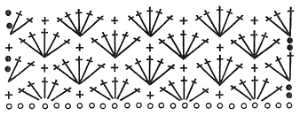  1.  три  2. четыре 3. пять 4. шесть Ответ:____________________6. Одна или несколько воздушных петель, провязанных перед началом нового ряда, называются петлями…1. Цепочки;          2. Подъема;                  3. Столбика. Ответ:____________________7. При вязании крючком круга от центра:1. сохраняют постоянное количество петель;2. выполняют прибавки петель, равномерно распределив их в ряду;3.  выполняют прибавки петель только в определенных местах ряда.Ответ:____________________8. Полотно, связанное крючком состоит из:1. столбиков различного вида, их сочетаний и перемычек из воздушных петель;2. лицевых и изнаночных петель и столбиков;3.  воздушных петель, столбиков, накидов, лицевых и изнаночных петель.Ответ:____________________9.  Чему соответствует № крючка:Длине             Ширине               ДиаметруОтвет:____________________10. Крючок для вязания состоит из:1.стержня, зацепа, рукоятки;2. г оловки, захвата, стержня, ручки;3. головки, острия, стержня, ручки.Ответ:____________________11.  Какому  названию соответствует данное изображение?1. Полустолбик с накидом;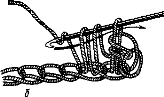 2. Столбик без накида;3. Столбик с двумя накидами. Ответ:___________________12. Почему при переходе на следующий ряд вязания необходимо провязывать воздушные   петли на подъем?1. для вывязывания ровного края изделия;2. для вывязывания красивого края изделия;3. для вывязывания изделия по лекалам.Ответ:___________________13. Для окончания вязания крючком:1. провязывают закрепляющий ряд;2. закрывают последний ряд при помощи вспомогательной нити;3. обрывают нить и протягивают ее в последнюю петлюОтвет:___________________14.  Воздушные петли при вязании крючком 1.  используются только для набора начального ряда;2.  участвуют только в расширении полотна;3.  используются при наборе начального ряда, вывязывании узоров, расширении полотна.Приложение 2Итоговая аттестация  по программе «Петелька за петелькой»«Вопросник для учащихся»Фамилия, имя:_____________________________________________________1. задание:а) выбери все верные утверждения:1.Крючок  храните в специальном футляре или шкатулке.2.Не вяжите при плохом освещении. 3.Если устали - повяжите лёжа.4.Ножницы передавать кольцами вперёд;5. Во время работы нельзя делать резких движений с крючком и ножницами.Ответ: поставьте цифры _____________б) при работе  с крючком, что здесь лишнее:	а) крючок;	б) наперсток;	в) пряжа.                                   Ответ:_________________________2. задание: с кого (чего) получают шерсть, хлопок, лён                                                        1.	          2.                                     3.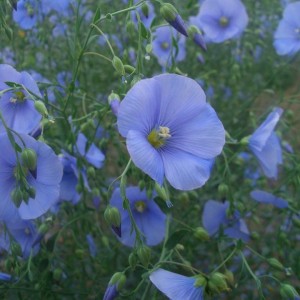 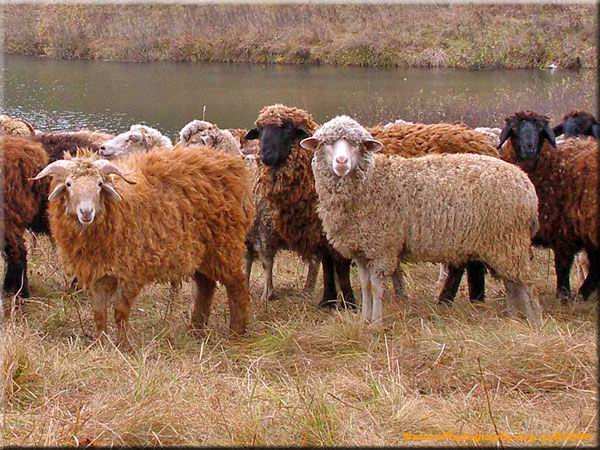 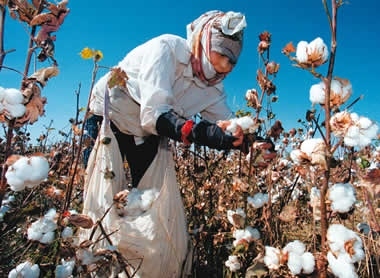 Ответ: шерсть____(2)             хлопок____(3)                    лён____(1)3.задание:  назвать «Цвета радуги»:Ответ:4. задание. Цепочка – это ряд...
а) бегущих петель;
б) воздушных петель;
в) лицевых петель.                                Ответ:_________________5. задание: Выберите название элемента,  изображённого на рисунке: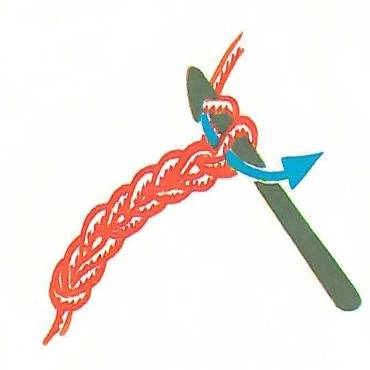 1.воздушная петля;2.столбик для подъёма3.цепочка из воздушных  петель.                           Ответ:________6. задание:Определить какими столбиками связан образец,  изображённый на рисунке:Ответ:____________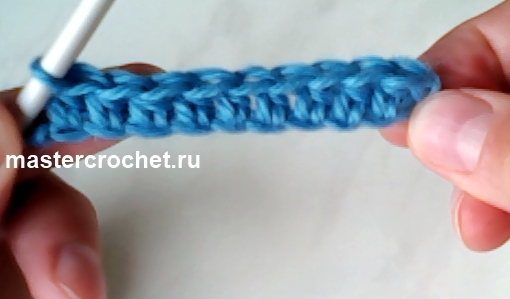 7. задание:Для окончания вязания крючком:
а) провязывают закрепляющий ряд;
б) обрывают нить и протягивают ее в последнюю петлю;
в) закрывают последний ряд при помощи вспомогательной нити.Ответ:____________8. Задание: что означает запись в технологической карте при вязании по кругу   -   1,2,3,4,5 – 5 разОтвет устно.9. задание (практическая работа) взять крючок и пряжу:- связать крючком  цепочку из 20 воздушных петель; - провязать 1 ряд столбиками без накида; - провязать 1 ряд столбиками с  накидом.Приложение 3Мониторинг результатов обучения  учащихся по дополнительной общеобразовательной общеразвивающей программе «Петелька за петелькой» Приложение 4Диагностическая карта мониторинга результатов обучения   по Программе «Петелька за петелькой»  группа, год обучения № п/пНаименованиеСтр.1.Раздел 1. «Комплекс основных характеристик образования: объём, содержание, планируемые результаты»31.1Пояснительная записка31.2Нормативно-правовая база Программы41.3Цель и задачи81.4Содержание программы91.5Планируемые результаты122.Раздел 2.  «Комплекс  организационно - педагогических условий, включающий формы аттестации»132.1Календарный учебный график132.2Условия реализации программы182.3Оценочные материалы202.4Методические материалы212.5Алгоритм учебного занятия232.6Список литературы242.7Приложение 1272.8Приложение 2302.9Приложение 3322.10Приложение 434№п/пНазвание раздела, темыНазвание раздела, темыКоличество часовКоличество часовКоличество часовФормы аттестации/контроля№п/пНазвание раздела, темыНазвание раздела, темыВсего Теория Практика Формы аттестации/контроля1.Раздел 1. Введение в  образовательную программу. Цели и задачи программы. Инструктаж по технике безопасности.Раздел 1. Введение в  образовательную программу. Цели и задачи программы. Инструктаж по технике безопасности.22-- вводный контроль,-собеседование2.Раздел 2. Основные приемы вязанияРаздел 2. Основные приемы вязания826- текущий контроль;- наблюдение;- устный опрос;- домашнее задание2.1.История возникновения вязания. Инструменты и материалы. Цепочка из воздушных петель.История возникновения вязания. Инструменты и материалы. Цепочка из воздушных петель.20,51,52.2.Столбики без накида. Условные обозначения.Столбики без накида. Условные обозначения.20,51,52.3.Столбики с накидом.Условные обозначения.Столбики с накидом.Условные обозначения.20,51,52.4.Вязание столбиков без накида и столбиков с накидом.Вязание столбиков без накида и столбиков с накидом.20,51,53.Раздел 3.  Прибавление и сокращение петельРаздел 3.  Прибавление и сокращение петель422- текущий контроль;- наблюдение;- устный опрос;- домашнее задание3.1.Правила прибавления  петель.Правила прибавления  петель.2113.2.Правила сокращения петель.Правила сокращения петель.2114.Раздел 4. Сувениры      Раздел 4. Сувениры      20614- текущий контроль;- наблюдение;- устный опрос;- домашнее задание4.1.Вязание прихватки. Вязание прихватки. 5234.2.Вязание игольницы.Вязание игольницы.5234.3.Вязание сердечка.Вязание сердечка.4134.4.Вязание смайлика.Вязание смайлика.413Мероприятия воспитательного направления воспитательМероприятия воспитательного направления воспитатель225.Раздел 5. ИгрушкиРаздел 5. Игрушки361026- текущий контроль;- наблюдение;- устный опрос;- домашнее задание5.1.Игрушка «Мишка»Игрушка «Мишка»8265.2.Игрушка «Котик»Игрушка «Котик»6245.3.Игрушка «Собачка»Игрушка «Собачка»9275.4.Игрушка «Ангелочек»Игрушка «Ангелочек»1147Мероприятия воспитательного направленияМероприятия воспитательного направления226.Раздел 6. Подведение итоговРаздел 6. Подведение итогов211- итоговый контроль,- вопросник, - выставка6.1.Итоговое занятие.Итоговое занятие.211Итого:Итого:Итого:722349Из нихИз нихИз нихИз нихИз нихИз нихИз них7.7.Мероприятия воспитательного направления44№Датазанятияпо плануДатазанятияпо фактуТема занятияКол-во часовФорма занятияМесто проведенияФорма контроляРаздел 1. Введение в образовательную программу. Цели и задачи программы. Инструктаж по технике безопасностиРаздел 1. Введение в образовательную программу. Цели и задачи программы. Инструктаж по технике безопасностиРаздел 1. Введение в образовательную программу. Цели и задачи программы. Инструктаж по технике безопасностиРаздел 1. Введение в образовательную программу. Цели и задачи программы. Инструктаж по технике безопасностиРаздел 1. Введение в образовательную программу. Цели и задачи программы. Инструктаж по технике безопасностиРаздел 1. Введение в образовательную программу. Цели и задачи программы. Инструктаж по технике безопасностиРаздел 1. Введение в образовательную программу. Цели и задачи программы. Инструктаж по технике безопасностиРаздел 1. Введение в образовательную программу. Цели и задачи программы. Инструктаж по технике безопасности1.Введение в образовательную программу. Цели и задачи программы. Инструктаж по технике безопасности. История развития вязания. Основы цветоведения. 2беседа, рассказ,презентация видео- презентациявводный контроль, собеседованиеРаздел 2. Основные приемы вязанияРаздел 2. Основные приемы вязанияРаздел 2. Основные приемы вязанияРаздел 2. Основные приемы вязанияРаздел 2. Основные приемы вязанияРаздел 2. Основные приемы вязанияРаздел 2. Основные приемы вязанияРаздел 2. Основные приемы вязания2.Цепочка из воздушных петель. Отработка техники владения крючком.2изучение нового материала, рассказ,  видео-презентациянаблюдение, устный опрос3.Столбики без накида. Петли подъёма нового ряда. Условные обозначения. Отработка техники владения крючком.2изучение нового материала, показ способов действий,объяснение, видео- презентациятекущий контроль, устный опрос, домашнее задание4.Столбики с накидом. Петли подъёма нового ряда. Условные обозначения. Отработка техники владения крючком.2изучение нового материала, показ способов действий,объяснение,видео- презентациянаблюдение, устный опрос, домашнее задание5.Вязание столбиков без накида и столбиков с накидом. Вязание за одну и две стенки петли.2изучение нового материала, показ способов действий,объяснениепромежуточный  контрольРаздел 3.  Прибавление и сокращение петельРаздел 3.  Прибавление и сокращение петельРаздел 3.  Прибавление и сокращение петельРаздел 3.  Прибавление и сокращение петельРаздел 3.  Прибавление и сокращение петельРаздел 3.  Прибавление и сокращение петельРаздел 3.  Прибавление и сокращение петельРаздел 3.  Прибавление и сокращение петель6.Правила прибавления  петель. Вязание по кругу столбиками,  прибавление петель. 2изучение нового материала, показ способов действий,объяснение, видео- презентациянаблюдение, устный опрос, домашнее задание7.Правила сокращения петель. Вязание по кругу столбиками, сокращение петель.2изучение нового материала, показ способов действий,объяснение, видео- презентацияпромежуточный  контрольРаздел 4. СувенирыРаздел 4. СувенирыРаздел 4. СувенирыРаздел 4. СувенирыРаздел 4. СувенирыРаздел 4. СувенирыРаздел 4. СувенирыРаздел 4. Сувениры кабинет8.Вязание прихватки. История сувениров. Цветовое решение. Расчёт петель, вязание по кругу. Прибавление петель. 2изучение нового материала, показ способов действий, объяснение, видео- презентациянаблюдение, устный опрос9.Вязание прихватки. Вязание по кругу, столбиками с накидом, прибавление петель. 2учебное  занятие, показ способов действий,объяснениетекущий контроль, наблюдение, домашнее задание10.Вязание прихватки. Обвязывание по кругу воздушными петлями и столбиками. «Порядок на рабочем месте – залог успеха!»11учебное  занятие, показ способов действий, объяснение, беседанаблюдение, устный опрос11.Вязание игольницы. Вязание по кругу верхней - основной детали столбиками.2изучение нового материала, показ способов действий, объяснение, видео- презентациянаблюдение, устный опрос12.Вязание игольницы. Вязание по кругу  столбиками. Прибавление петель. Обвязка узором «Пико».2учебное  занятие, показ способов действий,объяснениетекущий контроль, наблюдение, домашнее задание13.Вязание игольницы. Вязание по кругу  столбиками  нижней детали. Оформление. «Моя вязаная игрушка»11учебное  занятие, показ способов действий,объяснение,конкурс рисунковнаблюдение, домашнее задание14.Вязание сердечка. Вязание по кругу столбиками.  Прибавление петель, соединение деталей.2учебное  занятие, показ способов действий,объяснениенаблюдение, домашнее задание15.Вязание сердечка. Вязание по кругу, сокращение петель. Оформление цветами.2учебное  занятие, показ способов действий,объяснениетекущий контроль, наблюдение, устный опрос16.Вязание смайлика. Разбор,  технологической карты, вязание по кругу.  Прибавление петель. 2изучение нового материала, показ способов действий, объяснение, видео -презентациянаблюдение, домашнее задание17.Вязание смайлика. Разбор, технологической карты, вязание по кругу, сокращение петель. Оформление.2учебное  занятие, показ способов действий,объяснениенаблюдение, устный опросРаздел 5. ИгрушкиРаздел 5. ИгрушкиРаздел 5. ИгрушкиРаздел 5. ИгрушкиРаздел 5. ИгрушкиРаздел 5. ИгрушкиРаздел 5. ИгрушкиРаздел 5. Игрушки18.Игрушка «Мишка». Вязание  головы, туловища  по кругу столбиками. 2изучение нового материала, видео -презентациянаблюдение, устный опрос19.Игрушка «Мишка». Вязание  туловища по кругу. Прибавление, сокращение  петель.2учебное  занятие, показ способов действий,объяснение, видео -презентациянаблюдение, домашнее задание20.Игрушка «Мишка». Вязание  передних, задних лап  по кругу столбиками.2учебное  занятие, показ способов действий,объяснениетекущий контроль, наблюдение, домашнее задание21.Игрушка «Мишка». Вязание  ушей, мордочки  по кругу. Соединение деталей, оформление.2учебное  занятие, показ способов действий,объяснениенаблюдение, устный опрос22.Игрушка «Котик». Вязание  головы, туловища  по кругу столбиками.2изучение нового материаланаблюдение, устный опрос23.Игрушка «Котик». Вязание   лапок  по кругу столбиками без накида.2учебное  занятие, показ способов действий,объяснениенаблюдение, текущий  тематический  контроль  24.Игрушка «Котик». Вязание  ушей, мордочки  по кругу. Соединение деталей, оформление.2учебное  занятие, показ способов действий,объяснениенаблюдение, устный опрос25.Игрушка «Собачка».   Вязание  головы, туловища  по кругу столбиками без накида.2изучение нового материаланаблюдение, устный опрос26.Игрушка «Собачка». Вязание  туловища по кругу. Прибавление, сокращение  петель.2учебное  занятие, показ способов действий,объяснениетекущий контроль, наблюдение, домашнее задание27.Игрушка «Собачка». Вязание  передних лап  по кругу столбиками, набивка.2учебное  занятие, показ способов действий,объяснениенаблюдение28.Игрушка «Собачка».  Вязание  задних лап  по кругу столбиками, набивка.2учебное  занятие, показ способов действий,объяснениенаблюдение, текущий  тематический  контроль  29.Игрушка «Собачка». Вязание  ушей, мордочки  по кругу. Оформление. «Новогодняя игрушка»11учебное  занятие, показ способов действий,объяснение,викторинанаблюдение, устный опрос30. Игрушка «Ангелочек». Вязание  головы  по кругу столбиками. 2изучение нового материала, видео -презентациянаблюдение, устный опрос31.Вязание кукол. Игрушка «Ангелочек». Вязание  платья  по кругу столбиками. Прибавление петель.2учебное  занятие, показ способов действий,объяснениенаблюдение, домашнее задание32.Игрушка «Ангелочек». Вязание  платья  по кругу столбиками. 2учебное  занятие, показ способов действий,объяснениетекущий контроль, наблюдение, домашнее задание33.Игрушка «Ангелочек». Вязание  рук по кругу столбиками. Изготовление волос. 2учебное  занятие, показ способов действий,объяснениенаблюдение34. Игрушка «Ангелочек». Вязание  крыльев  по кругу. Соединение деталей, оформление.2учебное  занятие, показ способов действий,объяснениенаблюдение35.Игрушка. Контроль знаний, умений и навыков кругового вязания. «Новогодний серпантин»11практическое  занятиевикторинапромежуточный  контрольРаздел 6. Подведение итоговРаздел 6. Подведение итоговРаздел 6. Подведение итоговРаздел 6. Подведение итоговРаздел 6. Подведение итоговРаздел 6. Подведение итоговРаздел 6. Подведение итоговРаздел 6. Подведение итогов36.Итоговое занятие. Выставка «Моя лучшая работа». Подведение итогов, знакомство с планами  базового уровня.2выставка творческих работитоговый контроль. вопросник, выставка работИтого:72Показатели(оцениваемые параметры)КритерииСтепень выраженности оцениваемого качестваЧисло баллов Методы диагностикиТеоретическая    подготовкаТеоретическая    подготовкаТеоретическая    подготовкаТеоретическая    подготовкаТеоретическая    подготовкаТеоретические знания предусмотренные программойСоответствие теоретических знаний программным требованиямпрактически не усвоил   теоретическое содержание программы;овладел менее чем ½ объема знаний, предусмотренных программой;объем усвоенных знаний составляет более ½;освоил практически весь объем знаний, предусмотренных программой за конкретный период.123-45Наблюдение, тестирование, контрольный опрос и др.Владение специальной терминологиейОсмысленность и правильность использования специальной терминологиине употребляет специальные термины;знает отдельные специальные термины, но избегает их употреблять;сочетает специальную терминологию с бытовой;специальные термины употребляет осознанно и в полном соответствии с их содержанием.123-45Наблюдение, собеседованиеПрактическая подготовкаПрактическая подготовкаПрактическая подготовкаПрактическая подготовкаПрактическая подготовкаПрактические умения и навыки, предусмотренные программой Соответствие  практических умений и навыков программным требованиямпрактически не овладел умениями и навыками;овладел менее чем ½ предусмотренных умений и навыков;объем усвоенных  умений и навыков составляет более ½;овладел практически всеми умениями и навыками, предусмотренными  программой за конкретный период.123-45Наблюдение, контрольное заданиеВладение специальным оборудованием и оснащениемОтсутствие затруднений в использовании специального оборудования и оснащенияне пользуется специальными приборами и инструментами;испытывает серьезные затруднения при работе с оборудованием;работает с оборудованием с помощью педагога;работает с оборудованием самостоятельно, не испытывает особых трудностей123-45Наблюдение, контрольное заданиеТворческие навыкиКреативность в выполнении практических заданийначальный (элементарный) уровень развития креативности- ребенок в состоянии выполнять лишь простейшие практические задания педагога;репродуктивный уровень – в основном, выполняет задания на основе образца;творческий уровень (I) – видит необходимость принятия творческих решений, выполняет практические задания с элементами творчества с помощью педагога;творческий уровень (II) - выполняет практические задания с элементами творчества самостоятельно.123-45Наблюдение, контрольное заданиеФамилия, имя1.1.1.2.2.3.3.4.4.5.5.Сроки диагностики                                                                                                                                                                                                                                                                                                                                                                                                                                                                                                  показателидата наконец окончания программыдата наконец окончания программыдата наконец окончания программыдата наконец окончания программыдата наконец окончания программыдата наконец окончания программыдата наконец окончания программыдата наконец окончания программыдата наконец окончания программыдата наконец окончания программыдата наконец окончания программыТ   е   о   р   е   т   и   ч   е   с   к   а   я            п   о   д   г   о   т   о   в  к  аТ   е   о   р   е   т   и   ч   е   с   к   а   я            п   о   д   г   о   т   о   в  к  аТ   е   о   р   е   т   и   ч   е   с   к   а   я            п   о   д   г   о   т   о   в  к  аТ   е   о   р   е   т   и   ч   е   с   к   а   я            п   о   д   г   о   т   о   в  к  аТ   е   о   р   е   т   и   ч   е   с   к   а   я            п   о   д   г   о   т   о   в  к  аТ   е   о   р   е   т   и   ч   е   с   к   а   я            п   о   д   г   о   т   о   в  к  аТ   е   о   р   е   т   и   ч   е   с   к   а   я            п   о   д   г   о   т   о   в  к  аТ   е   о   р   е   т   и   ч   е   с   к   а   я            п   о   д   г   о   т   о   в  к  аТ   е   о   р   е   т   и   ч   е   с   к   а   я            п   о   д   г   о   т   о   в  к  аТ   е   о   р   е   т   и   ч   е   с   к   а   я            п   о   д   г   о   т   о   в  к  аТ   е   о   р   е   т   и   ч   е   с   к   а   я            п   о   д   г   о   т   о   в  к  аТ   е   о   р   е   т   и   ч   е   с   к   а   я            п   о   д   г   о   т   о   в  к  аТеоретические знания, предусмотренные программойВладение специальной терминологиейП   р   а   к   т   и   ч   е   с   к   а   я            п   о   д   г   о   т   о   в   к   аП   р   а   к   т   и   ч   е   с   к   а   я            п   о   д   г   о   т   о   в   к   аП   р   а   к   т   и   ч   е   с   к   а   я            п   о   д   г   о   т   о   в   к   аП   р   а   к   т   и   ч   е   с   к   а   я            п   о   д   г   о   т   о   в   к   аП   р   а   к   т   и   ч   е   с   к   а   я            п   о   д   г   о   т   о   в   к   аП   р   а   к   т   и   ч   е   с   к   а   я            п   о   д   г   о   т   о   в   к   аП   р   а   к   т   и   ч   е   с   к   а   я            п   о   д   г   о   т   о   в   к   аП   р   а   к   т   и   ч   е   с   к   а   я            п   о   д   г   о   т   о   в   к   аП   р   а   к   т   и   ч   е   с   к   а   я            п   о   д   г   о   т   о   в   к   аП   р   а   к   т   и   ч   е   с   к   а   я            п   о   д   г   о   т   о   в   к   аП   р   а   к   т   и   ч   е   с   к   а   я            п   о   д   г   о   т   о   в   к   аП   р   а   к   т   и   ч   е   с   к   а   я            п   о   д   г   о   т   о   в   к   аПрактические умения и навыки, предусмотренные программойВладение специальным оборудованием и оснащениемТворческие навыки